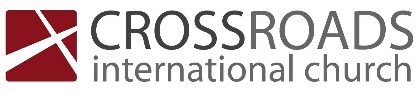 The Spirit-led ChurchPart 2Galatians 6:11-18Spirit-led churches care about the spiritual state of the people (v. 11)2 Thessalonians 3:17I, Paul, write this greeting with my own hand. This is the sign of genuineness in every letter of mine; it is the way I write. Spirit-led churches do not focus on external appearance (v. 12)Spirit-led churches humbly die to the world instead of using people for personal gain (vs. 13-14)Spirit-led churches emphasize internal transformation more than external ritual (vs. 15-16)Spirit-led churches reveal commitment to Christ coupled with grace (vs. 17-18)25-06-2023 CIC